OGŁOSZENIE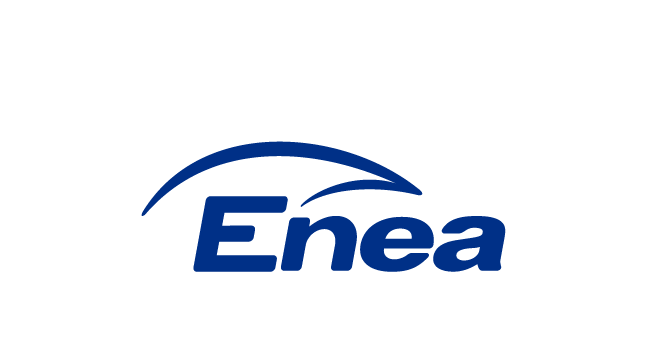 Enea Połaniec S.A.ogłasza przetarg niepublicznyna wykonanie wyceny nieruchomości przeznaczonych do wykupu, sprzedaży lub wniesienia aportem w związku z prowadzoną działalnością inwestycyjną i eksploatacyjną, a także szacunek szkód powstałych na wskutek działalności przedsiębiorstwa.wg następujących warunków:Przedmiot zamówienia: Przygotowanie wyceny nieruchomości przeznaczonych do wykupu, sprzedaży lub wniesienia aportem w związku z prowadzoną działalnością inwestycyjną i eksploatacyjną, a także szacunek szkód powstałych na wskutek działalności przedsiębiorstwa w okresie do 30.04.2020 r.Szczegółowy zakres Usług Określa SIWZ stanowiący Załącznik nr 1 do ogłoszenia.Zamawiający nie dopuszcza ofert wariantowych.Ofertę należy przesłać do dnia 29.04.2019r do godz. 15.00 na adres e-mail: alicja.suchon@enea.pl lub na adres: Enea Połaniec S.A.Biuro Zakupów  Materiałów i UsługAlicja SuchońZawada 26PołaniecOpis przygotowania oferty.Ofertę należy złożyć na formularzu „oferta” – Załącznik nr 1 do ogłoszenia.Złożona oferta powinna być opatrzona pieczątką firmową oraz podpisana przez podmiot uprawniony do reprezentacji oferenta.Oferent ponosi wszelkie koszty związane ze sporządzeniem i przedłożeniem oferty.Oferent zobowiązany jest do zachowania w tajemnicy wszelkich poufnych informacji, które uzyskał od Zamawiającego w trakcie opracowywania oferty.Wykonawca zobowiązany jest do posiadania ubezpieczenia od odpowiedzialności cywilnej (OC) z tytułu prowadzonej działalności na kwotę nie niższą niż  100.000 zł.Zamawiający zastrzega sobie prawo do przyjęcia lub odrzucenia oferty w każdym czasie przed przekazaniem zamówienia do realizacji bez podania uzasadnienia, co nie skutkuje żadnym roszczeniami oferenta wobec zamawiającego.Zamawiający udzieli zamówienia  wybranemu oferentowi, zgodnie z zapytaniem ofertowym i warunkami ustalonymi podczas ewentualnych negocjacji.Oferent ponosi wszelkie koszty związane ze sporządzeniem i przedłożeniem oferty.Oferent zobowiązany jest do zachowania w tajemnicy wszelkich poufnych informacji, które uzyskał od Zamawiającego w trakcie opracowywania oferty.Zamawiający zastrzega sobie prawo do przyjęcia lub odrzucenia oferty w każdym czasie przed przekazaniem zamówienia do realizacji bez podania uzasadnienia., co nie skutkuje żadnymi roszczeniami oferenta wobec zamawiającego.Zamawiający udzieli zamówienia wybranemu oferentowi, zgodnie z zapytaniem ofertowym i warunkami ustalonymi podczas ewentualnych negocjacji.Ponadto oferta powinna zawierać:Wynagrodzenie - stawka ryczałtowo–jednostkową za jedną roboczogodzinę, warunki płatności.terminy wykonania,okres ważności oferty,oświadczenia:zapoznaniu się z zapytaniem ofertowym,wyrażeniu zgodny na ocenę zdolności wykonawcy do spełnienia określonych wymagań w zakresie jakości, środowiska oraz bezpieczeństwa i higieny pracy,posiadaniu certyfikatu z zakresu jakości, ochrony środowiska oraz bezpieczeństwa i higieny pracy lub ich braku,wykonaniu przedmiotu zamówienia zgodnie z obowiązującymi przepisami ochrony środowiska oraz bezpieczeństwa i higieny pracy,zastosowaniu rozwiązań spełniających warunki norm jakościowych,zastosowaniu narzędzi spełniających warunki zgodne z wymogami bhp i ochrony środowiska,kompletności oferty pod względem dokumentacji,spełnieniu wszystkich wymagań Zamawiającego określonych w zapytaniu ofertowym,Kryterium oceny ofertOferty zostaną ocenione przez Zamawiającego w oparciu o następujące kryterium oceny:Wynagrodzenie Ofertowe netto - znaczenie (waga) 100%(porównywana będzie Cena netto   nie zawierająca podatku VAT)gdzieCn – wynagrodzenie najniższe z ocenianych Ofert/najniższa wartość oferty (brutto),Co – wynagrodzenie ocenianej Oferty/wartość ocenianej oferty (brutto).Dostawca zobowiązany jest do stosowania Ogólnych Warunków Zakupu usług Enea Połaniec S.A. umieszczonych na stronie: https://www.enea.pl/pl/grupaenea/o-grupie/spolkigrupy-enea/polaniec/zamowieniaWymagania   Zamawiającego w zakresie wykonywania prac na obiektach na terenie Zamawiającego zamieszczone są na stronie internetowej https://www.enea.pl/pl/grupaenea/o-grupie/spolki-grupy-enea/polaniec/zamowienia/dokumenty.  Wykonawca  zobowiązany  jest   do  zapoznania  się   z  tymi   dokumentami. Osoby odpowiedzialne za kontakt z oferentami ze strony Zamawiającego:       w zakresie technicznym:Teresa OkońInspektor ds. nieruchomościtel.: +48 15 865 61 86email: teresa.okon@enea.plw zakresie formalnym:Alicja SuchońStarszy Specjalista d/s Zakupówtel. +48 15 865 66 77; fax: +48 15 865 61 88email: alicja.suchon@enea.plPrzetarg prowadzony będzie na zasadach określonych w regulaminie wewnętrznym Enea Połaniec S.A.Zamawiający zastrzega sobie możliwość zmiany warunków przetargu określonych w niniejszym ogłoszeniu lub odwołania przetargu bez podania przyczyn.Umowa będzie zawarta zgodnie ze wzorem stanowiącym załącznik nr 3 do Ogłoszenia oraz Ogólnych Warunkach Zakupu usług Enea Połaniec S.A. Integralną częścią ogłoszenia jest klauzula informacyjna wynikająca z obowiązku informacyjnego Administratora (Enea Połaniec S.A.) stanowiąca Załącznik nr 5 do ogłoszenia.Załączniki: Załącznik nr 1 do ogłoszenia - Specyfikacja  istotnych   warunków zamówienia  ( SIWZ) Załącznik nr 2 do ogłoszenia - formularz ofertyZałącznik nr 3 do ogłoszenia - Wzór umowy.Załącznik nr 4 do ogłoszenia - Oświadczenie o wypełnieniu obowiązku informacyjnego,Załącznik nr 5 do ogłoszenia - Klauzula Informacyjna,Załącznik nr 6 do ogłoszenia - Oświadczenie o wyrażeniu zgody na przetwarzanie przez Enea Połaniec S.A. danych osobowych.Załącznik nr 1 do ogłoszenia SIWZ na zakres pracdla Rzeczoznawcy Majątkowego celem określenia wartości rynkowej nieruchomości oraz  sporządzenia operatów szacunkowychPrzedmiotem umowy jest wycena nieruchomości przeznaczonych do wykupu, sprzedaży lub wniesienia aportem w związku z prowadzoną działalnością inwestycyjną i eksploatacyjną, a także szacunek szkód powstałych na wskutek działalności przedsiębiorstwa.Wycena:budynków mieszkalnych,lokali mieszkalnych,budynków gospodarczych,budynków przemysłowych,budowli przemysłowychbudowli (place, płoty, parkingi),działek budowlanych,działek gruntowych niezabudowanych,upraw,zasiewów,drzewostanu na gruntach leśnych i nieleśnych,kwiatów,maszyn i urządzeń,przedmiotów niskocennychSzacunek szkód w uprawach rolnych:Szacowanie wartości do ustalenia wynagrodzenia z tytułu bezumownego korzystania z nieruchomości Szacowanie wartości do ustalenia wynagrodzenia z tytułu  prawa służebności przesyłusporządzanie kalkulacji finansowych do wypłaty odszkodowań za grunty zajęte przez Zamawiającego oraz wykonanie koniecznych opinii w trakcie realizacji przedmiotowych prac Określenie wartości odszkodowań z tytułu niemożności użytkowania gruntów zajętych przez Enea Połaniec S.A. Pozostałe wymaganiaOpracowanie wyceny dla poszczególnych obiektów lub szacunku szkód w uprawach rolnych będzie zlecane według potrzeb w formie pisemnej  lub e-mailem. Wynagrodzenie należy przedstawić w oparciu o stawkę ryczałtowo–jednostkową za jedną roboczogodzinęWynagrodzenie za wykonanie poszczególnych zleceń ustalane będzie kosztorysami powykonawczymi sporządzanymi na podstawie normatywnego czasu pracochłonności.Podstawę do wystawienia faktur za odrębne przedmioty odbioru i rozliczeń stanowić będzie protokół odbioru prac i kosztorys powykonawczy, podpisane przez upoważnionych przedstawicieli Stron.Wycenę należy opracować w formie raportów (dalej „Operaty Szacunkowe”) 
w wersji elektronicznej w plikach formatu pdf - 1 egz. oraz w wersji papierowej - 2 egz.Wszystkie materiały i sprzęt niezbędny do realizacji Usług zapewnia Wykonawca.Załącznik nr 2 do ogłoszeniaFORMULARZ OFERTYDane dotyczące oferenta:Nazwa ....................................................................................................................Siedziba .................................................................................................................Nr telefonu/faksu ....................................................................................................nr NIP.....................................................................................................................adres e-mail: …………………………………………………………………………osoba do kontaktu .................................... nr tel. .............................. e-mail. ...............................NINIEJSZYM SKŁADAMY OFERTĘ na wykonanie wyceny nieruchomości przeznaczonych do wykupu, sprzedaży lub wniesienia aportem w związku z prowadzoną działalnością inwestycyjną i eksploatacyjną, a także szacunek szkód powstałych na wskutek działalności przedsiębiorstwa Zamawiającego. OŚWIADCZAMY, że zapoznaliśmy się z zapytaniem   ofertowym  oraz uznajemy się za związanych określonymi w nim postanowieniami i zasadami postępowania.NINIEJSZYM SKŁADAMY:Szczegółowy zakres przedmiotu oferty.Wynagrodzenie ofertowe - stawka ryczałtowo–jednostkową za jedną roboczogodzinę - załącznik  do formularza ofertyOpis profilu działalności oferenta.Oświadczenie o profilu działalności zbliżonym do będącego przedmiotem przetargu.Referencje dla wykonanych usług o profilu zbliżonym do usług będących przedmiotem przetargu, potwierdzające posiadanie przez oferenta co najmniej 3-letniego doświadczenia poświadczone co najmniej dwoma  listami referencyjnymi.  Aktualny odpis z KRS lub oświadczenie o prowadzeniu działalności gospodarczej.Oświadczenie oferenta o niezaleganiu ze składkami ZUS i podatkami,Oświadczenie o związaniu niniejszą ofertą przez okres co najmniej 40 dni od daty upływu terminu składania ofert.Oświadczenie że oferent jest czynnym podatnikiem VAT zgodnie z postanowieniami ustawy o podatku VAT.Oświadczenia   zawarte   w  pkt. 9.5   ogłoszenia Ważne polisę OC z tytułu prowadzonej działalności nie niższą niż wartość przedmiotowych usług oraz oświadczenie, że oferent będzie posiadał taką polisę przez cały okres świadczenia usług.1PEŁNOMOCNIKIEM oferentów uprawnionym do reprezentowania wszystkich oferentów ubiegających się wspólnie o udzielenie zamówienia oraz do zawarcia umowy2 jest: ____________________________________________________________ dotyczy oferentów wspólnie ubiegających się o udzielenie zamówienia2 niepotrzebne skreślićNiniejszą ofertę wraz z załącznikami składamy na ___ kolejno ponumerowanych stronach.ZAŁĄCZNIKAMI do niniejszej oferty  są:  Dokumenty wymienione w pkt 4 ppkt 4.1 do 4.11.__________________________________    __________________ dnia __ __ _____ roku (podpis oferenta/pełnomocnika oferenta* W przypadku gdy wykonawca nie przekazuje danych osobowych innych niż bezpośrednio jego dotyczących lub zachodzi wyłączenie stosowania obowiązku informacyjnego, stosownie do art. 13 ust. 4 lub art. 14 ust. 5 RODO treści oświadczenia wykonawca nie składa (usunięcie treści oświadczenia np. przez jego wykreślen1) rozporządzenie Parlamentu Europejskiego i Rady (UE) 2016/679 z dnia 27 kwietnia 2016 r. w sprawie ochrony osób fizycznych w związku z przetwarzaniem danych osobowych i w sprawie swobodnego przepływu takich danych oraz uchylenia dyrektywy 95/46/WE (ogólne rozporządzenie o ochronie danych) (Dz. Urz. UE L 119 z 04.05.2016, str. 1). Załącznik nr 3 do  ogłoszenia Wzór umowyUMOWA nr NZ/O/……../………………… /2019/……………………../3115 (zwana w dalszej części "Umową")zawarta w Zawadzie w dniu ………………..2019 roku, pomiędzy:Enea Elektrownia Połaniec Spółka Akcyjna (skrót: Enea Połaniec S.A.) z siedzibą w Zawadzie 26, 28-230 Połaniec, zarejestrowaną przez Sąd Rejonowy w Kielcach, X Wydział Gospodarczy Krajowego Rejestru Sądowego, pod numerem KRS 0000053769, NIP: 866-00-01-429, wysokość kapitału zakładowego i wpłaconego: 713 500 000 zł, zwaną dalej „Zamawiającym”, którą reprezentują:Marek Ryński – Wiceprezes ZarząduMirosław Jabłoński – Prokurenta………………………………………………………………………………………………………………………………………………..…………………………………………………………………………………………………………………………………………………..	Zamawiający oraz Wykonawca będą dalej łącznie zwani „Stronami”.Na wstępie Strony stwierdziły, co następuje:Wykonawca oświadcza, że: (a) posiada zdolność do zawarcia niniejszej Umowy, (b) niniejsza Umowa stanowi ważne i prawnie wiążące dla niego zobowiązanie, (c) zawarcie i wykonanie niniejszej Umowy nie stanowi naruszenia jakiejkolwiek umowy lub zobowiązania, których stroną jest Wykonawca, jak również nie stanowi naruszenia jakiejkolwiek decyzji administracyjnej, zarządzenia, postanowienia lub wyroku wiążącego Wykonawcę.Wykonawca oświadcza i zapewnia, że pozostaje podmiotem prawidłowo utworzonym, istniejącym i działającym zgodnie z prawem, a także, iż w odniesieniu do Wykonawcy nie został złożony wniosek o otwarcie postępowania upadłościowego lub naprawczego, a także nie zostało wszczęte wobec niego postępowanie likwidacyjne. Nadto, Wykonawca oświadcza i zapewnia, że posiada wiedzę i doświadczenie niezbędne do należytego wykonania niniejszej Umowy oraz posiada środki konieczne do wykonania niniejszej Umowy, a jego sytuacja finansowa pozwala na podjęcie w dobrej wierze zobowiązań wynikających z niniejszej Umowy.Zamawiający oświadcza, że: (a) posiada zdolność do zawarcia niniejszej Umowy, (b) niniejsza Umowa stanowi ważne i prawnie wiążące dla niego zobowiązanie, (c) zawarcie i wykonanie niniejszej Umowy nie stanowi naruszenia jakiejkolwiek umowy lub zobowiązania, których stroną jest Zamawiający, jak również nie stanowi naruszenia jakiejkolwiek decyzji administracyjnej, zarządzenia, postanowienia lub wyroku wiążącego Zamawiającego. Nadto Zamawiający oświadcza i zapewnia, iż posiada środki finansowe konieczne do należytego wykonania niniejszej Umowy.Ogólne Warunki Zakupu Usług Zamawiającego w wersji DZ/4/2018 z dnia 7 sierpnia 2018 r. („OWZU”) zamieszczone na stronie internetowej https://www.enea.pl/grupaenea/o_grupie/enea-polaniec/zamowienia/dokumenty-dla-wykonawcow/owzu-wersja-nz-4-2018.pdf?t=1544077388 , stanowią integralną część niniejszej Umowy. Wykonawca oświadcza, iż zapoznał się z OWZU oraz że akceptuje ich brzmienie, z zastrzeżeniem postanowień pkt 10 Umowy. W przypadku rozbieżności między zapisami Umowy a OWZU, pierwszeństwo mają zapisy Umowy, zaś w pozostałym zakresie obowiązują OWZU.W związku z powyższym Strony ustaliły, co następuje:PRZEDMIOT UMOWYZamawiający zleca, a Wykonawca przyjmuje do realizacji przygotowanie wycen nieruchomości przeznaczonych do wykupu, sprzedaży lub wniesienia aportem w związku z prowadzoną działalnością inwestycyjną i eksploatacyjną, a także szacunek szkód powstałych na wskutek działalności przedsiębiorstwa Zamawiającego (dalej: „Usługi”).Szczegółowy zakres Usług obejmuje:Wycenę:budynków mieszkalnych,lokali mieszkalnych,budynków gospodarczych,budynków przemysłowych,budowli przemysłowychbudowli (place, płoty, parkingi),działek budowlanych,działek gruntowych niezabudowanych,uprawzasiewów,drzewostanu na gruntach leśnych i nieleśnych,kwiatów,maszyn i urządzeń,przedmiotów niskocennychSzacunek szkód w uprawach rolnych:szacowanie wartości do ustalenia wynagrodzenia z tytułu bezumownego korzystania z nieruchomości szacowanie wartości do ustalenia wynagrodzenia z tytułu  prawa służebności przesyłusporządzanie kalkulacji finansowych do wypłaty odszkodowań za grunty zajęte przez Elektrownię oraz wykonanie koniecznych opinii w trakcie realizacji przedmiotowych prac określenie wartości odszkodowań z tytułu niemożności użytkowania gruntów zajętych przez Enea Połaniec S.A. Wycenę należy opracować w formie raportów (dalej „Operaty Szacunkowe”) 
w wersji elektronicznej w plikach formatu pdf oraz w wersji papierowej (2 egz.). W przypadku braku danych należy wykonać inwentaryzację w terenie.Przed przesłaniem ostatecznej wersji Operatu Szacunkowego Wykonawca prześle Zamawiającemu wersję elektroniczną w celu uzyskania akceptacji lub zgłoszenia uwag oraz potrzeby wniesienia poprawek. Szczegółowe zakresy Usług oraz terminy ich wykonania (w zależności od potrzeb Zamawiającego) przekazywane będą Wykonawcy do realizacji w formie zleceń szczegółowych po ich uprzednim uzgodnieniu przez upoważnionych przedstawicieli Stron. Wszystkie materiały i sprzęt niezbędny do realizacji Usług zapewnia Wykonawca.TERMIN WYKONANIAUmowa zostaje zawarta na okres do dnia 30.04.2020 roku.WYNAGRODZENIEWynagrodzenie Kontrahenta za wykonane Usługi ustalane będzie w oparciu o stawkę ryczałtowo–jednostkową w wysokości …….. zł/rbg (słownie: …………………..złotych  za jedną roboczogodzinę) netto. Maksymalne wynagrodzenie za realizację przedmiotu Umowy w całym okresie jej obowiązywania nie może przekroczyć ………. zł (słownie: ………….. złotych 00/100) netto (dalej „Wynagrodzenie”).Wynagrodzenie za wykonanie poszczególnych zleceń ustalane będzie kosztorysami powykonawczymi sporządzanymi na podstawie normatywnego czasu pracochłonności, który obejmuje:wyceny:budynki mieszkalne - ….. roboczogodziny (dalej „rbg”),lokale mieszkalne - ….. rbg,budynki gospodarcze - ….. rbg,budynki przemysłowe – ….. rbg, budowle przemysłowe – ….. rbg,budowle (place, płoty, parkingi) - ….. rbg,działki budowlane – ….. rbg,działki gruntowe:działki gruntu niezabudowane (do 5 działek w Zleceniu) - ….. rbg, działki gruntu niezabudowane (powyżej 5 działek w Zleceniu) - ….. rbg,  uprawy - ….. rbg, zasiewy -…..  rbg,drzewostan na gruntach leśnych i nieleśnych jednego gatunku (do 5 ha) - ….. rbg; za każdy następny 1 ha - ….. rbg, drzewostan na gruntach leśnych i nieleśnych różnego gatunku (do 5 ha) - ….. rbg; za każdy następny 1 ha -…..  rbg,pojedyncze drzewa (za 1 szt.) - ….. rbg,kwiaty –…..  rbg,maszyny i urządzenia - ….. rbg,przedmioty niskocenne - ….. rbg,szacunek szkód w uprawach rolnych:szacowanie wartości do ustalenia wynagrodzenia z tytułu bezumownego korzystania z nieruchomości – …..  rbg,szacowanie wartości do ustalenia wynagrodzenia z tytułu prawa służebności przesyłu –….. rbg,sporządzanie kalkulacji finansowych do wypłaty odszkodowań za grunty zajęte przez Zamawiającego – ….. rbg.określenie wartości odszkodowań z tytułu niemożności użytkowania gruntów zajętych przez Enea Połaniec S.A - ….. rbgStrony ustalają współczynniki zmniejszające do zleconej jednorazowo wyceny nieruchomości lub przedmiotów o identycznych cechach oraz porównywalnym czasie użytkowania:do 5 szt. - współczynnik 1,0od 6 do 10 szt. - współczynnik 0,9od 11 szt. do 20 szt. - współczynnik 0,85od 21 szt. do 50 szt. - współczynnik 0,80od 51 szt. do 100 szt. - współczynnik 0,75powyżej 100 szt. - współczynnik 0,7.Wynagrodzenie za wykonanie Usług, do których nie znajdą zastosowania zasady ustalania wynagrodzenia określone w ustępach poprzedzających, będzie uzgadniane przez Strony w oparciu o przedstawioną przez Wykonawcę kalkulację indywidualną.Strony ustalają, że Usługi zlecone do realizacji na podstawie jednego zlecenia stanowić będą odrębny przedmiot odbioru i rozliczeń.Podstawę do wystawienia faktur za odrębne przedmioty odbioru i rozliczeń stanowić będzie protokół odbioru prac i kosztorys powykonawczy, podpisane przez upoważnionych przedstawicieli Stron.Fakturę należy wysyłać na adres:Enea Elektrownia Połaniec S.A.Centrum Zarządzania Dokumentamiul. Zacisze 2865-775 Zielona GóraOSOBY ODPOWIEDZIALNE ZA REALIZACJĘ UMOWYZamawiający wyznacza niniejszym:Teresa Okoń Inspektor ds. nieruchomości tel.: +48 15 865 61 86 email: teresa.okon@enea.pl  jako osobę upoważnioną do składania w jego imieniu wszelkich oświadczeń objętych Umową, koordynowania obowiązków nałożonych Umową na Zamawiającego oraz reprezentowania Zamawiającego w stosunkach z Kontrahentem, jego personelem oraz podwykonawcami, w tym do przyjmowania pochodzących od tych podmiotów oświadczeń woli (dalej zwaną "Pełnomocnikiem Zamawiającego"). Pełnomocnik Zamawiającego nie jest uprawniony do podejmowania czynności oraz składania oświadczeń woli, które skutkowałyby jakąkolwiek zmianą Umowy.Ze strony Wykonawcy osobą odpowiedzialną za realizację Umowy jest: ………………………  tel………………………..:  lub kom.:……………….;  email: …………………………………………..PRAWA AUTORSKIEZ chwilą odbioru Operatu Szacunkowego Wykonawca przenosi na Zamawiającego autorskie prawa majątkowe do tej dokumentacji wraz z prawem do wykonywania autorskich praw zależnych na następujących polach eksploatacji:w zakresie utrwalania i zwielokrotniania – wytwarzania dowolną techniką dalszych egzemplarzy Operatu Szacunkowego, w szczególności techniką drukarską, reprograficzną, zapisu magnetycznego oraz techniką cyfrową;w zakresie rozpowszechniania – udostępniania Operatu Szacunkowego osobom trzecim w dowolnym miejscu i formie, w całości lub części, w zależności od potrzeb Zamawiającego.Wynagrodzenie za przeniesienie autorskich praw majątkowych majątkowych oraz wynagrodzenie za prawo do wyrażania zgody na wykonywanie praw zależnych zostało uwzględnione przy kalkulacji Wynagrodzenia określonego w pkt 3.Z chwilą odbioru Operatu Szacunkowego opracowanego na podstawie Umowy Wykonawca przenosi na Zamawiającego własność do jej egzemplarza.  Zamawiający jest uprawniony do przenoszenia autorskich praw majątkowych i praw zależnych na inne osoby oraz podmioty oraz udzielania im licencji na korzystanie ze Operatu Szacunkowego opracowanego w ramach niniejszej Umowy. Wykonawca jest odpowiedzialny względem Zamawiającego i w tym zakresie zwalnia go 
z odpowiedzialności za wszelkie wady prawne, a w szczególności za ewentualne roszczenia osób trzecich wynikające z naruszenia praw własności intelektualnej, w tym za nieprzestrzeganie przepisów ustawy z dnia 4 lutego 1994 r. o prawie autorskim i prawach pokrewnych (Dz. U. 
z 2017 r. poz. 880 ze zm.), w związku z wykonywaniem przedmiotu Umowy.  W przypadku stwierdzenia, że korzystanie ze Operatu Szacunkowego przez Zamawiającego narusza lub stwarza ryzyko naruszenia praw własności intelektualnej osób trzecich, Wykonawca będzie zobowiązany, wedle swego uznania i po konsultacji z Zamawiającym: a) wymienić Operat Szacunkowy na nienaruszający prawa osób trzecich lub b) nabyć prawa do korzystania z Operatu Szacunkowego, lub c) zmodyfikować Operat Szacunkowy w taki sposób, aby uniknąć naruszenia, w każdym przypadku bez ponoszenia przez Zamawiającego dodatkowych kosztów, przekraczających uzgodnione Wynagrodzenie oraz bez ograniczania praw Zamawiającego do korzystania z Operatu Szacunkowego względem Operatu Szacunkowego dostarczonego pierwotnie. POZOSTAŁE UREGULOWANIAWykonawca oświadcza, że posiada ubezpieczenie od odpowiedzialności cywilnej z tytułu prowadzonej działalności  na kwotę …………….Strony uzgadniają następujące adresy do doręczeń:Zamawiający: ENEA Elektrownia Połaniec S.A., Zawada 26, 28-230 Połaniec;Wykonawca: ……………………………………………Integralną częścią Umowy są Załączniki:Załącznik nr 1 – wzór zlecenia wykonania wyceny Wszelkie zmiany i uzupełnienia do Umowy wymagają formy pisemnej pod rygorem nieważności.Ewentualne spory wynikłe w związku z wykonaniem Umowy rozstrzygane będą przez sąd właściwy miejscowo ze względu na siedzibę Zamawiającego.Do Umowy zastosowanie mają Ogólne Warunki Zakupu Usług Zamawiającego, które stanowią jej integralną część. Umowa została sporządzona w dwóch jednobrzmiących egzemplarzach, po jednym dla każdej ze Stron.              WYKONAWCA 	 ZAMAWIAJĄCY                           ………………………..	………………………..Załącznik nr 1 do umowy nr DZ/O/……/………………… /2018/……………………../3115Zawada, dnia ……………              Wzór zleceniaRzeczoznawca Majątkowy                                                                                                         ……………………………… Stosownie do treści pkt. … opisanej wyżej umowy zlecam wykonanie następujących prac:  Opis prac do wykonania: ……………………………………………………………………………………………………………………………….. ……………………………………………………………………………………………………………………………….………………………………………………………………………………………………………………………………… ………………………………………………………………………………………………………………………………. Uwagi: …………………………………………………………………………………………………………………………….. ……………………………………………………………………………………………………………………………. ……………………………………………………………………………………………………………………………
               Zlecający:                                                                        Przyjmujący  zlecenie:    Załącznik  do umowy nr NZ/O/…..…../……………….../2019/……………………………../3113OGÓLNE WARUNKI ZAKUPU USŁUG ZAMAWIAJĄCEGO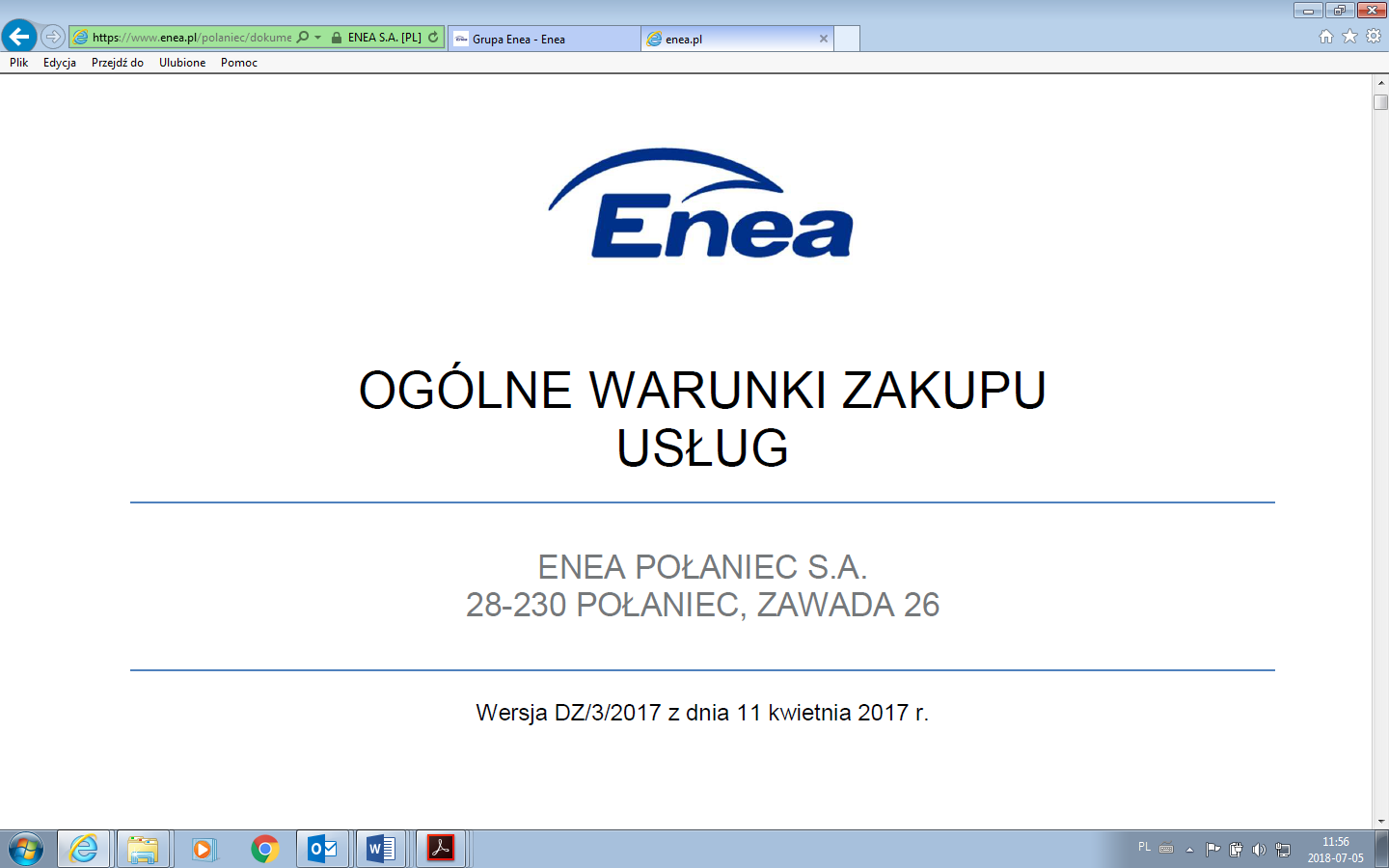 Załącznik nr 4 do ogłoszeniaWzór oświadczenia wymaganego od wykonawcy w zakresie wypełnienia obowiązków informacyjnych przewidzianych w art. 13 lub art. 14 RODO Oświadczam, że wypełniłem obowiązki informacyjne przewidziane w art. 13 lub art. 14 RODO1) wobec osób fizycznych, od których dane osobowe bezpośrednio lub pośrednio pozyskałem w celu złożenia oferty / udział w niniejszym postępowaniu.*…………………………………………..                                                                                           data i podpis uprawnionego przedstawiciela Oferenta______________________________1) rozporządzenie Parlamentu Europejskiego i Rady (UE) 2016/679 z dnia 27 kwietnia 2016 r. w sprawie ochrony osób fizycznych w związku z przetwarzaniem danych osobowych i w sprawie swobodnego przepływu takich danych oraz uchylenia dyrektywy 95/46/WE (ogólne rozporządzenie o ochronie danych) (Dz. Urz. UE L 119 z 04.05.2016, str. 1). Załącznik nr 5 do ogłoszeniaKlauzula informacyjna Zgodnie z art. 13 i 14 ust. 1 i 2 Rozporządzenia Parlamentu Europejskiego i Rady (UE) 2016/679 z dnia 27 kwietnia 2016 r. w sprawie ochrony osób fizycznych w związku z przetwarzaniem danych osobowych w sprawie swobodnego przepływu takich danych oraz uchylenia dyrektury 95/45/WE (dalej: RODO), informujemy:Administratorem Pana/Pani danych osobowych podanych przez Pana/Panią jest Enea Elektrownia Połaniec Spółka Akcyjna (skrót firmy: Enea Połaniec S.A.) z siedzibą w Zawadzie 26, 28-230 Połaniec (dalej: Administrator).Dane kontaktowe:Inspektor Ochrony Danych - e-mail: eep.iod@enea.pl, telefon: 15 / 865 6383Pana/Pani dane osobowe przetwarzane będą w celu udziału w postępowaniu/przetargu oraz późniejszej ewentualnej realizacji oraz rozliczenia usługi bądź umowy ( art. 6 ust. 1 lit. b Rozporządzenia Parlamentu Europejskiego i Rady (UE) 2016/679 z dnia 27 kwietnia 2016 r. tzw. ogólnego rozporządzenia o ochronie danych osobowych, dalej: RODO). Podanie przez Pana/Panią danych osobowych jest dobrowolne, ale niezbędne do udziału w postępowaniu i późniejszej ewentualnej realizacji usługi bądź umowy.Administrator może ujawnić Pana/Pani dane osobowe podmiotom upoważnionym na podstawie przepisów prawa. Administrator może również powierzyć przetwarzanie Pana/Pani danych osobowych dostawcom usług lub produktów działającym na jego rzecz, w szczególności podmiotom świadczącym Administratorowi usługi IT, księgowe, transportowe, serwisowe, agencyjne. Zgodnie z zawartymi z takimi podmiotami umowami powierzenia przetwarzania danych osobowych, Administrator wymaga od tych dostawców usług zgodnego z przepisami prawa, wysokiego stopnia ochrony prywatności i bezpieczeństwa Pana/Pani danych osobowych przetwarzanych przez nich w imieniu Administratora.Pani/Pana dane osobowe będą przechowywane przez okres wynikający z powszechnie obowiązujących przepisów prawa oraz przez czas niezbędny do dochodzenia roszczeń związanych z przetargiem.Dane udostępnione przez Panią/Pana nie będą podlegały profilowaniu.Administrator danych nie ma zamiaru przekazywać danych osobowych do państwa trzeciego.Przysługuje Panu/Pani prawo żądania: dostępu do treści swoich danych - w granicach art. 15 RODO,ich sprostowania – w granicach art. 16 RODO, ich usunięcia - w granicach art. 17 RODO, ograniczenia przetwarzania - w granicach art. 18 RODO, przenoszenia danych - w granicach art. 20 RODO,prawo wniesienia sprzeciwu (w przypadku przetwarzania na podstawie art. 6 ust. 1 lit. f) RODO – w granicach art. 21 RODO,Realizacja praw, o których mowa powyżej, może odbywać się poprzez wskazanie swoich żądań/sprzeciwu przesłane Inspektorowi Ochrony Danych na adres e-mail: eep.iod@enea.pl.Przysługuje Panu/Pani prawo wniesienia skargi do Prezesa Urzędu Ochrony Danych Osobowych w przypadku, gdy uzna Pan/Pani, iż przetwarzanie danych osobowych przez Administratora narusza przepisy o ochronie danych osobowych.Załącznik nr 6 do ogłoszeniaWzór oświadczenia o wyrażeniu zgody na przetwarzanie danych osobowych Oświadczam, że wyrażam zgodę na przetwarzanie przez Enea Połaniec S.A. moich danych osobowych w celu związanym z prowadzonym przetargiem na ............................................................... w Enea Połaniec S.A. …………………………………………..                                                                                           data i podpis uprawnionego przedstawiciela OferentaNAZWA KRYTERIUMWAGA (udział procentowy)(W)Wynagrodzenie Ofertowe netto100%Załącznik do formularza ofertyWYNAGRODZENIE OFERTOWEZa ……………………………………………………………………     oferujemy  wynagrodzenie - stawka ryczałtowo–jednostkową za jedną roboczogodzinę  w wysokości ……………………… zł (słownie: ……………………………………………………………………………….…………… …………………………………………………… złotych) netto – bez podatku VAT.Powyższe wynagrodzenie obejmuje wszystkie koszty wykonania przedmiotu oferty, zgodnie ze specyfikacją Zamawiającego.__________________________________    __________________ dnia __ __ _____ roku (podpis oferenta/pełnomocnika oferenta